Okulumuz öğrencileri rehber öğretmenlerimiz eşliğinde bilgi evine giderek aktivitelerde bulundular.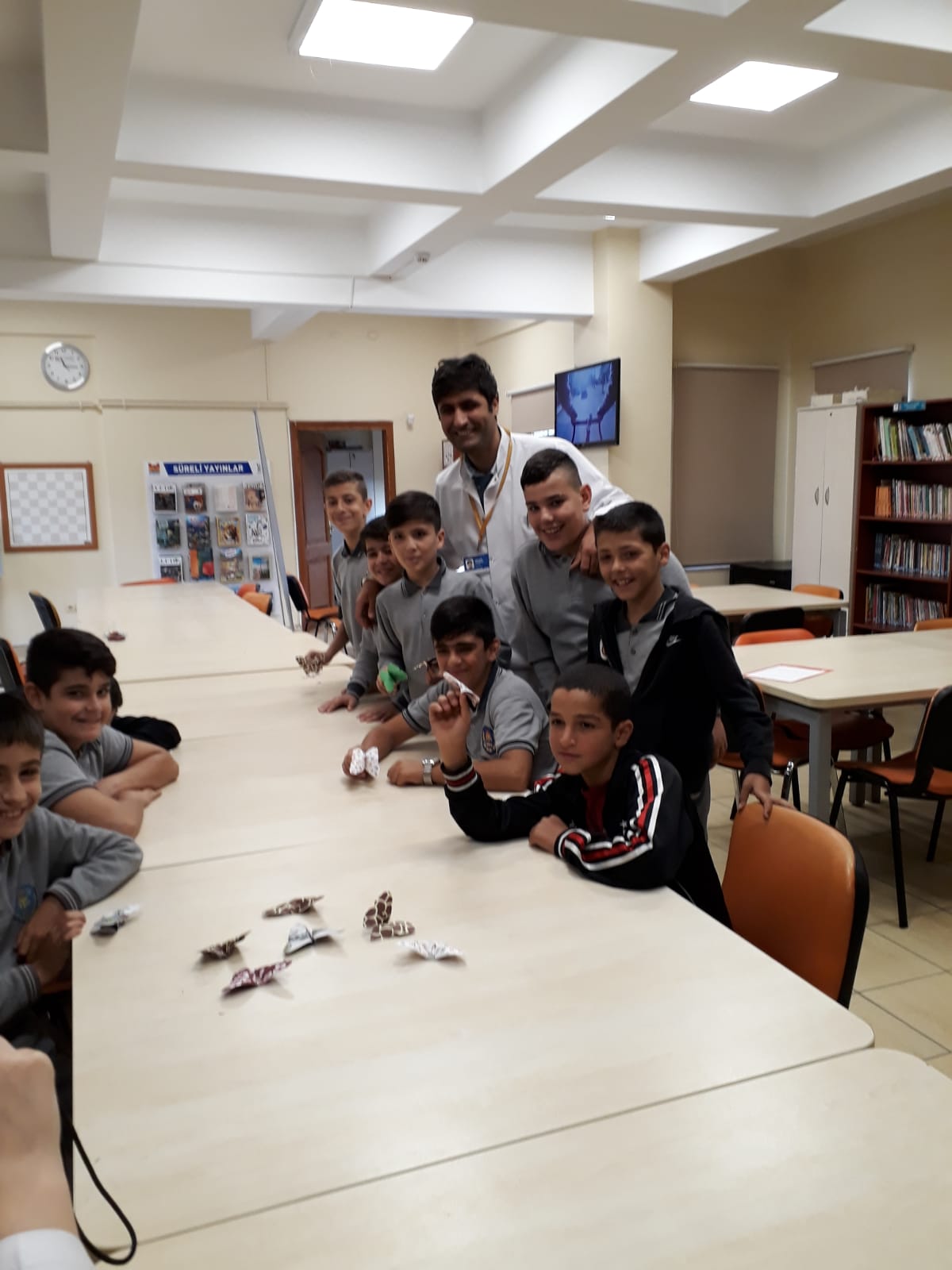 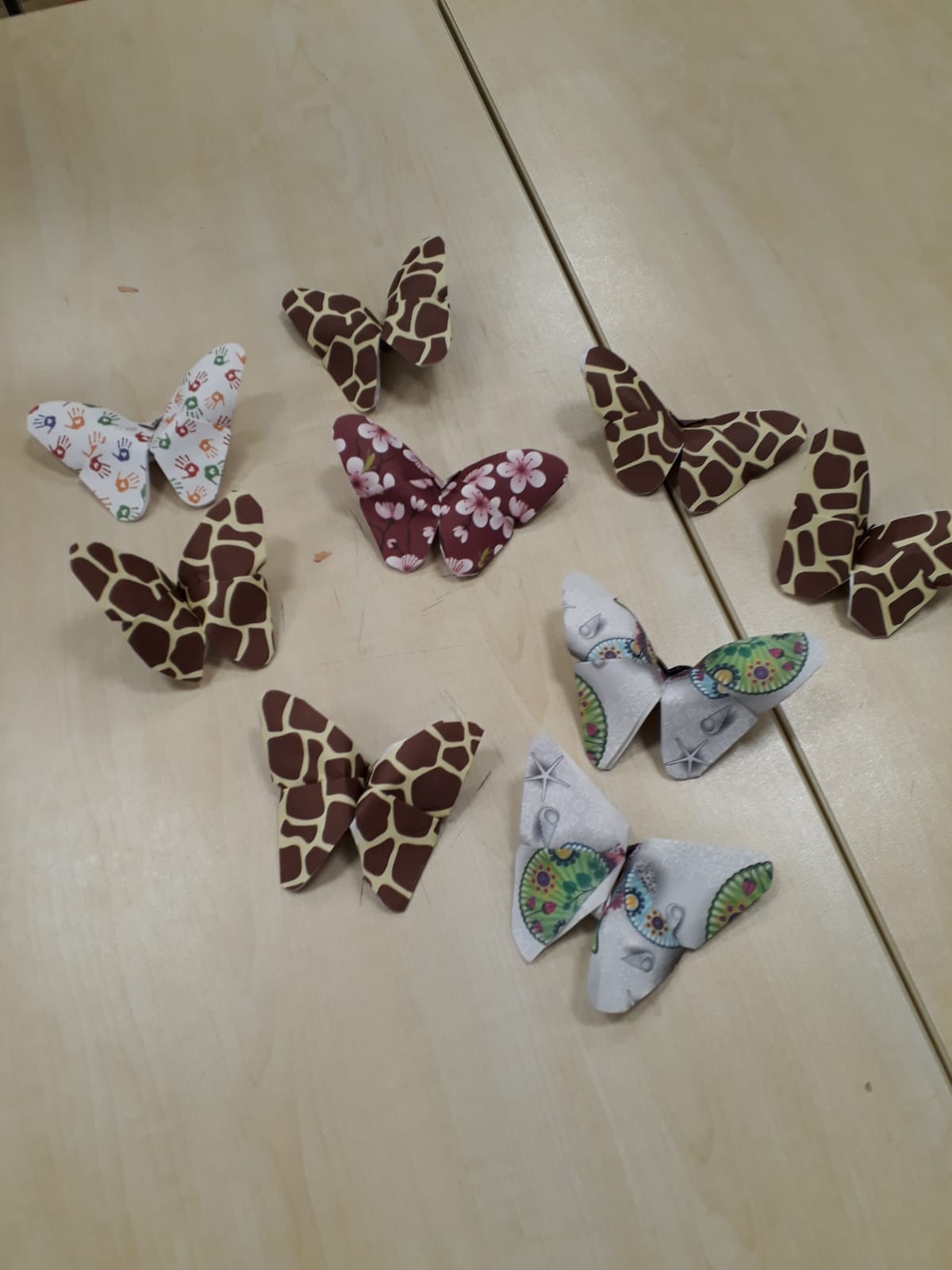 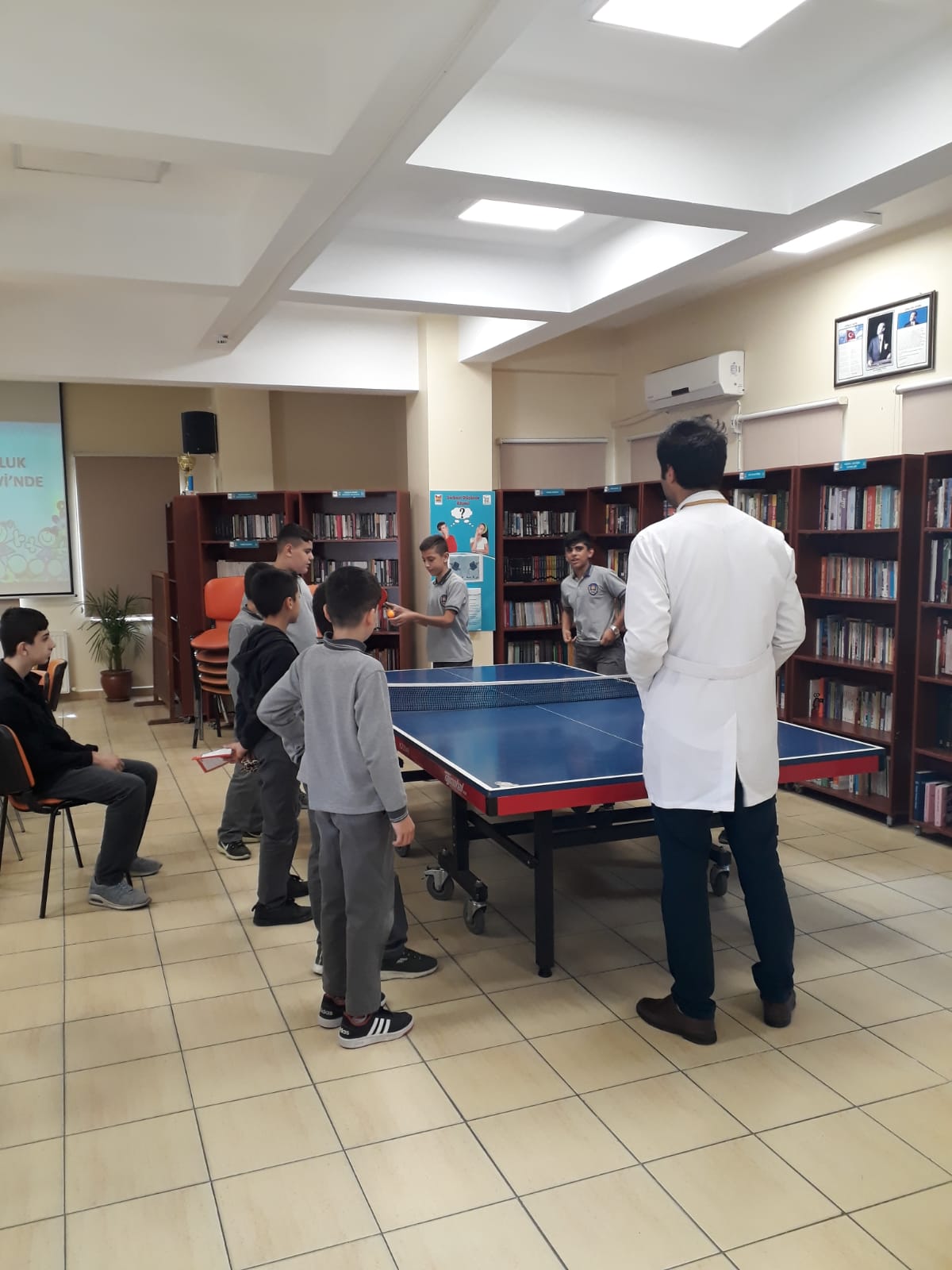 